?АРАР	                                                                          ПОСТАНОВЛЕНИЕ22  4инуар 2018 й.                        № 4                            22 января 2018 г.Об определении видов обязательных работ и мест отбывания наказаний в виде обязательных работ на территории сельского поселения Ишмурзинский сельсовет муниципального района Баймакский район Республики БашкортостанВ соответствии со статьей 49 Уголовного кодекса Российской Федерации, статьей 25 Уголовно-исполнительного кодекса Российской Федерации, наказание в виде обязательных работ отбывается в местах, определяемых органами местного самоуправления по согласованию с уголовно-исполнительными инспекциями. В связи с необходимостью создания условий для отбывания данного вида наказаний и определения перечня объектовП О С Т А Н О В Л Я Ю:Утвердить прилагаемый перечень объектов для отбывания наказания в виде обязательных работ на территории сельского поселения Ишмурзинский сельсовет муниципального района Баймакский район Республики Башкортостан. Обязательные работы заключаются в выполнении осужденными, в свободное от работы или учебы время не оплачиваемых общественно- полезных работ.Управляющему делами Администрации сельского поселения Ишмурзинский сельсовет муниципального района Баймакский район Республики Башкортостан предоставить фронт работ, подготовить места и здания, орудия и средства труда, обеспечить соблюдение правил охраны труда и техники безопасности, производственной санитарии.Контроль за выполнением осужденными определенных для них работ, уведомление уголовно-исполнительной инспекции при уклонении осужденными от отбывания наказания, возложить на управляющего делами сельского поселения Ишмурзинский сельсовет муниципального района Баймакский район Республики Башкортостан.4. Признать утратившим силу постановление Администрации сельского поселения Ишмурзинский сельсовет муниципального района Баймакский район Республики Башкортостан № 9 от 20.04.2010 года «Об определении места отбывания наказаний в виде обязательных работ 5. Постановление вступает в силу со дня его принятия.Глава сельского поселения Ишмурзинский сельсоветмуниципального района Баймакский район Республики Башкортостан                            Р.М. ИскужинСОГЛАСОВАНО                                                               УТВЕРЖДАЮ                                                                         Начальник  филиала по                                                     Глава сельского поселенияБаймакскому району ФКУ УИИ                                      Ишмурзинский сельсоветУФСИН России по Республике                                        МР Баймакский районБашкортостан                                                                     Республики Башкортостанп/п-к внутренней службы__________   З.Ф.Байзигитова                                          __________ Р.М.Искужин«___ » ______ 2018 г.                                                              «__» _______ 2018 гРаспределение объектов прохождения наказания в виде обязательных работ на территории  сельского поселения Ишмурзинский сельсовет муниципального района  Баймакский район Республики БашкортостанУправляющий делами:                             Г.М. БутенбаеваБАШ?ОРТОСТАН РЕСПУБЛИКА№Ы БАЙМА? РАЙОНЫ МУНИЦИПАЛЬ РАЙОНЫНЫ*ИШМЫР:А  АУЫЛ  СОВЕТЫАУЫЛ БИЛ»М»№ЕХАКИМИ»ТЕ453655, Байма7 районы,Ишмыр6а  ауылы, C.Игишев урамы,28Тел. 8(34751) 4-26-38ishmur-sp@yandex.ru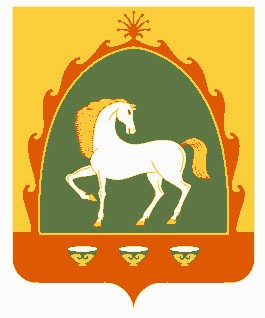 РЕСПУБЛИКА БАШКОРТОСТАН АДМИНИСТРАЦИЯ СЕЛЬСКОГО ПОСЕЛЕНИЯИШМУРЗИНСКИЙ СЕЛЬСОВЕТМУНИЦИПАЛЬНОГО РАЙОНАБАЙМАКСКИЙ РАЙОН453655 , Баймакский  район,с.Ишмурзино, ул.С.Игишева,28Тел. 8(34751) 4-26-38ishmur-sp@yandex.ru№   п/пНаименование предприятия Вид обязательных работКоличество рабочих мест1. Администрация СП Ишмурзинский сельсоветРаботы по благоустройству территории сельского поселения10